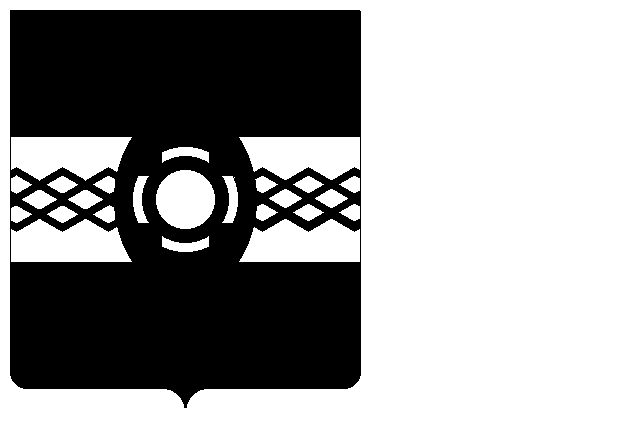 АДМИНИСТРАЦИЯ УДОМЕЛЬСКОГО ГОРОДСКОГО ОКРУГАПОСТАНОВЛЕНИЕ09.12.2020 г. Удомля № 1442-па
Об организации и проведении аукциона на право заключения договора аренды земельного участка, находящегося в государственной собственности до разграниченияВ соответствии с Земельным кодексом Российской Федерации, статьей 3.3 Федерального закона от 25.10.2001 № 137-ФЗ «О введении в действие Земельного кодекса Российской Федерации», Администрация Удомельского городского округаПОСТАНОВЛЯЕТ:1. Вынести на торги право на заключение договора аренды земельного участка, находящегося в государственной собственности до разграничения:Земельный участок с кадастровым номером 69:35:0211201:220, находящийся в государственной собственности до разграничения, из категории земель «земли населенных пунктов», площадью 1362 кв.м., местоположение: Российская Федерация, Тверская область, Удомельский городской округ, д. Ватутино, район д. 5, вид разрешенного использования: для ведения личного подсобного хозяйства (приусадебный земельный участок).2. Форма торгов - аукцион, открытый по составу участников и по форме подачи предложений о цене.3. Установить:3.1. Начальную цену арендной платы в год:1457 (Одна тысяча четыреста пятьдесят семь) рублей 88 копеек;3.2. Величину повышения начальной цены арендной платы (шаг аукциона) – 3% от начальной цены арендной платы:43 (Сорок три) рубля 73 копейки;3.3. Размер задатка - 20% от начальной цены арендной платы:(Двести девяносто один) рубль 57 копеек;4. В отношении земельного участка обременений не установлено.5. Утвердить извещение о проведении аукциона (приложение).6. Назначить Поляруша Е.М. – главного специалиста комитета по управлению имуществом и земельным отношениям Администрации Удомельского городского округа, уполномоченным представителем организатора аукциона по приёму заявок на участие в аукционе и предоставлению информации о проведении аукциона.7. Извещение о проведении аукциона на право заключения договора аренды земельного участка, находящегося в государственной собственности до разграничения, опубликовать до 25.12.2020 в печатном издании «Удомельская газета», разместить на официальном сайте муниципального образования Удомельский городской округ, на официальном сайте Российской Федерации в информационно-телекоммуникационной сети «Интернет» для размещения информации о проведении торгов.8. Настоящее постановление вступает в силу со дня его подписания.Глава Удомельского городского округа Р.А. Рихтер
